Тест: "01.Человек и информация".Тестируемый: _______________________________   Дата: _____________________Ответы:Задание №1Задание №1Задание №1Какими органами чувств Семён воспринимает данную информацию?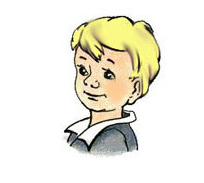 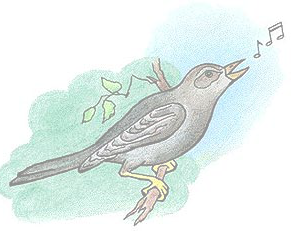 Какими органами чувств Семён воспринимает данную информацию?Какими органами чувств Семён воспринимает данную информацию?Выберите один из 5 вариантов ответа:Выберите один из 5 вариантов ответа:Выберите один из 5 вариантов ответа:1)кожей2)ушами3)языком4)глазами 5)носомЗадание №2Задание №2Задание №2Информацию мы воспринимаем органами чувств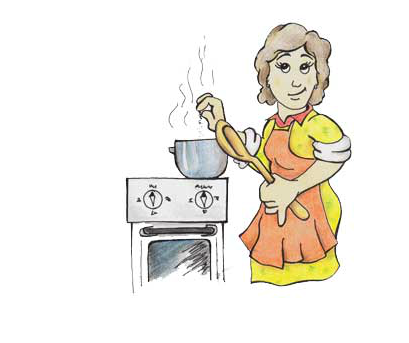 Информацию мы воспринимаем органами чувствИнформацию мы воспринимаем органами чувствВыберите один из 5 вариантов ответа:Выберите один из 5 вариантов ответа:Выберите один из 5 вариантов ответа:1)глазами2)ушами3)носом4)языком5)кожейЗадание №3Задание №3Задание №3Лена - это девочка. Ей 8 лет. Она добрая и весёлая. что она умеет? 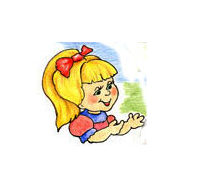 Лена - это девочка. Ей 8 лет. Она добрая и весёлая. что она умеет? Лена - это девочка. Ей 8 лет. Она добрая и весёлая. что она умеет? Выберите несколько из 6 вариантов ответа:Выберите несколько из 6 вариантов ответа:Выберите несколько из 6 вариантов ответа:1)дышать в воде2)учиться в школе3)летать в воздухе4)наблюдать5)рисовать и писать 6)обижаться и радоватьсяЗадание №4Задание №4Задание №4Какими органами чувств Семён воспринимает данную информацию?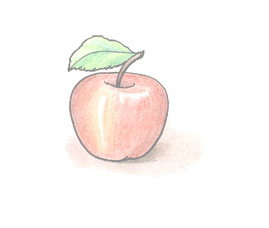 Какими органами чувств Семён воспринимает данную информацию?Какими органами чувств Семён воспринимает данную информацию?Выберите несколько из 5 вариантов ответа:Выберите несколько из 5 вариантов ответа:Выберите несколько из 5 вариантов ответа:1)кожей2)глазами 3)языком4)ушами5)носомЗадание №5Задание №5Задание №5Информацию мы воспринимаем органами чувств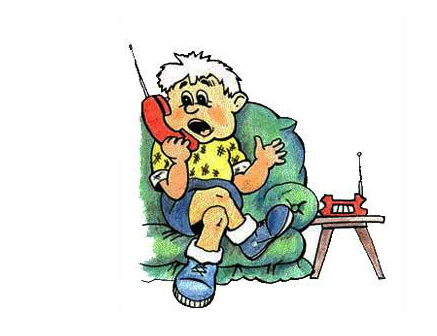 Информацию мы воспринимаем органами чувствИнформацию мы воспринимаем органами чувствВыберите один из 5 вариантов ответа:Выберите один из 5 вариантов ответа:Выберите один из 5 вариантов ответа:1)носом2)языком3)кожей4)ушами5)глазамиЗадание №6Задание №6Задание №6Информацию мы воспринимаем органами чувств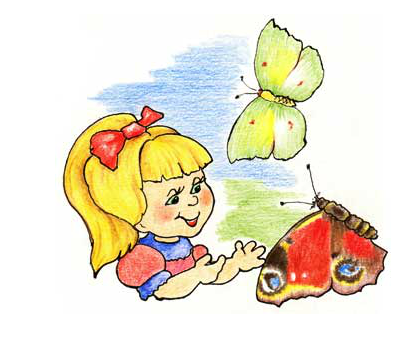 Информацию мы воспринимаем органами чувствИнформацию мы воспринимаем органами чувствВыберите один из 5 вариантов ответа:Выберите один из 5 вариантов ответа:Выберите один из 5 вариантов ответа:1)глазами2)кожей3)ушами4)носом5)языком#1 (1 б.)2#2 (1 б.)3#3 (1 б.)2, 4, 5, 6#4 (1 б.)1, 3, 5#5 (1 б.)4#6 (1 б.)1